(Idioma) (Curso) (Bimestre/año)Nombre _________________________________________________________________________ Fecha ____________ (Enunciado)____________________________________________________________________________________________________________________________________________________________________________________________________________________________________________________________________________________________________________________________________________________________________________________________________________________________________________________________________________________________________________________________________________________________________________________________________________________________________________________________________________________________________________________________________________________________________________________________________________________________________________________________________________________________________________________________________________________________________________________________________________________________________________________________________________________________________________________________________________________________________________________________________________________________________________________________________________________________________________________________________________________________________________________________________________________________________________________________________________________________________________________________________________________________________________________________________________________________________________________________________________________________________________________________________________________________________________________________________________________________________________________________________________________________________________________________________________________________________________________________________________________________________________________________________________________________________________________________________________________________________________________________________________________________________________________________________________________________________________________________________________________________________________________________________________________________________________________________________________________________________________________________________________________________________________________________________________________________________________________________________________________________________________________________________________________________________________________________________________________________________________________________________________________________________________________________________________________________________________________________________________________________________________________________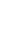 PRODUCCIÓN ESCRITA (20 pts)COMPRENSIÓN ORAL (20 pts)PRODUCCIÓN ESCRITA (20 PTS)COMPRENSIÓN ORAL (20 PTS)PROYECTO ORAL          (20 PTS)GRAMÁTICA       (40 PTS)TOTAL